§9884.  Binding effect of compact and other laws--Article 141.  Other laws.  This compact does not prevent the enforcement of any other law of a compacting state that is not inconsistent with this compact.  All compacting states' laws conflicting with this compact are superseded to the extent of the conflict.[PL 2003, c. 495, §1 (NEW).]2.  Binding effect of compact.  All lawful actions of the interstate commission, including all rules and bylaws promulgated by the interstate commission, are binding upon the compacting states.  All agreements between the interstate commission and the compacting states are binding in accordance with their terms.Upon the request of a party to a conflict over meaning or interpretation of interstate commission actions, and upon a majority vote of the compacting states, the interstate commission may issue advisory opinions regarding such meaning or interpretation.If a provision of this compact exceeds the constitutional limits imposed on the legislature of any compacting state, the obligations, duties, powers or jurisdiction to be conferred by such provision upon the interstate commission are ineffective.  The obligations, duties, powers or jurisdiction remain in the compacting state and are exercised by the agency of the compacting states to which the obligations, duties, powers or jurisdiction are delegated by law in effect at the time this compact becomes effective.[PL 2003, c. 495, §1 (NEW).]SECTION HISTORYPL 2003, c. 495, §1 (NEW). The State of Maine claims a copyright in its codified statutes. If you intend to republish this material, we require that you include the following disclaimer in your publication:All copyrights and other rights to statutory text are reserved by the State of Maine. The text included in this publication reflects changes made through the First Regular and First Special Session of the 131st Maine Legislature and is current through November 1. 2023
                    . The text is subject to change without notice. It is a version that has not been officially certified by the Secretary of State. Refer to the Maine Revised Statutes Annotated and supplements for certified text.
                The Office of the Revisor of Statutes also requests that you send us one copy of any statutory publication you may produce. Our goal is not to restrict publishing activity, but to keep track of who is publishing what, to identify any needless duplication and to preserve the State's copyright rights.PLEASE NOTE: The Revisor's Office cannot perform research for or provide legal advice or interpretation of Maine law to the public. If you need legal assistance, please contact a qualified attorney.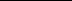 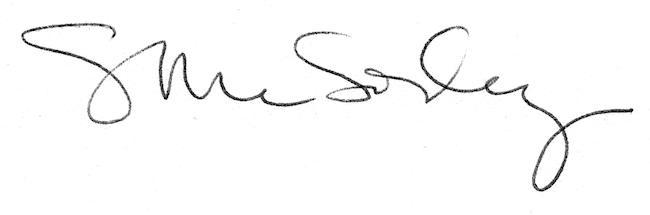 